PAG, NOVALJA, naselje GAJAC – enota A9, št. 52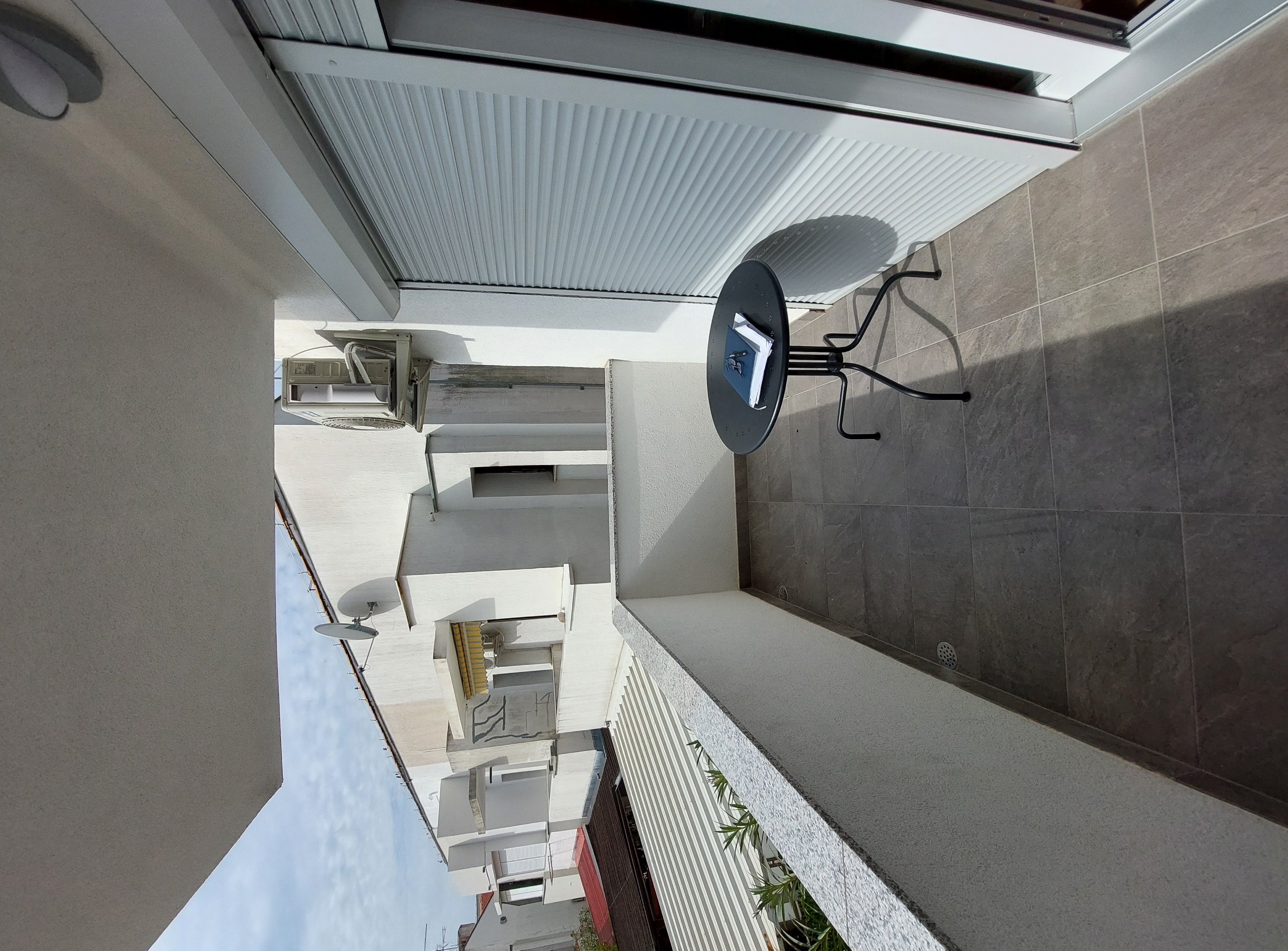 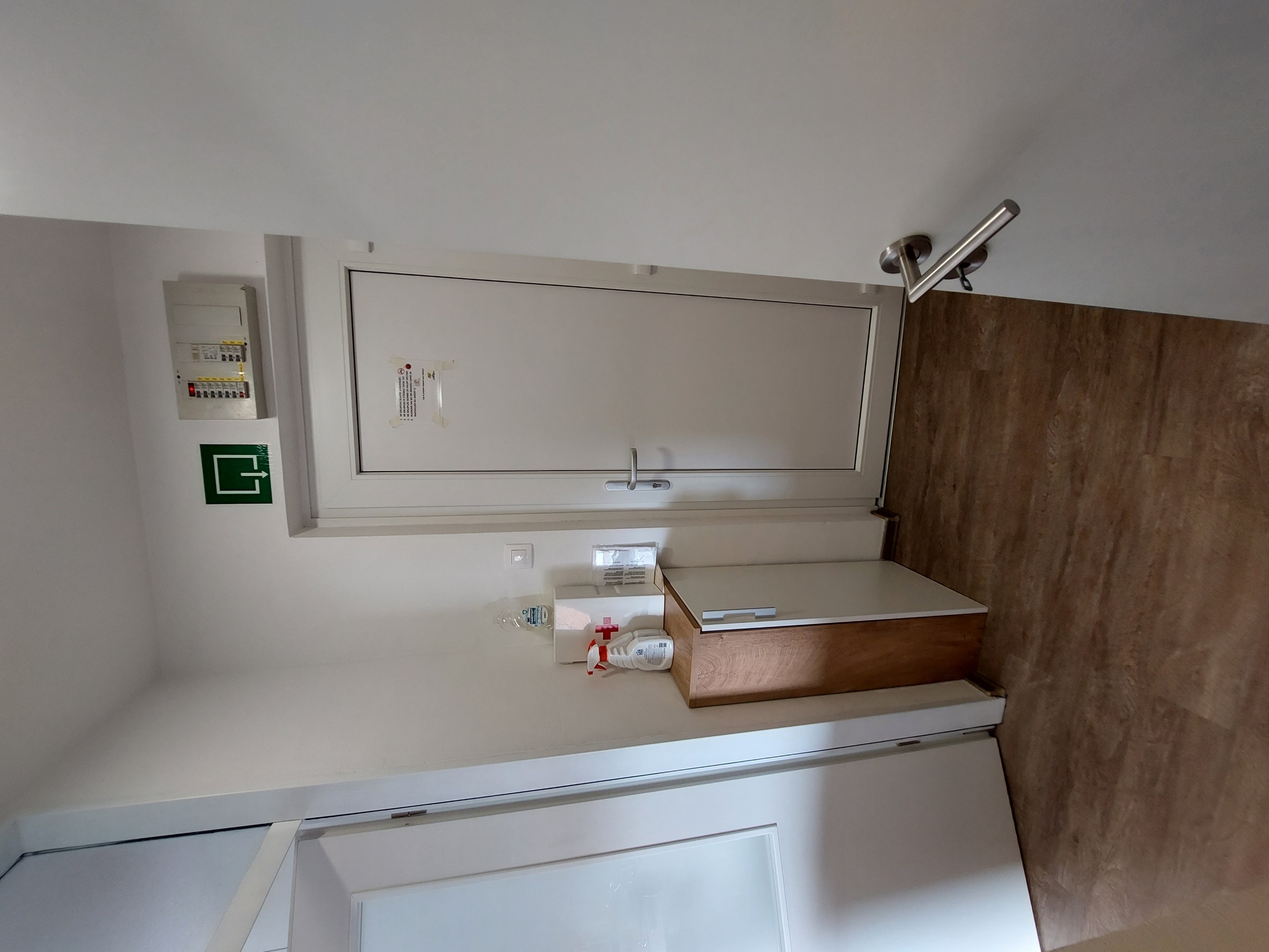 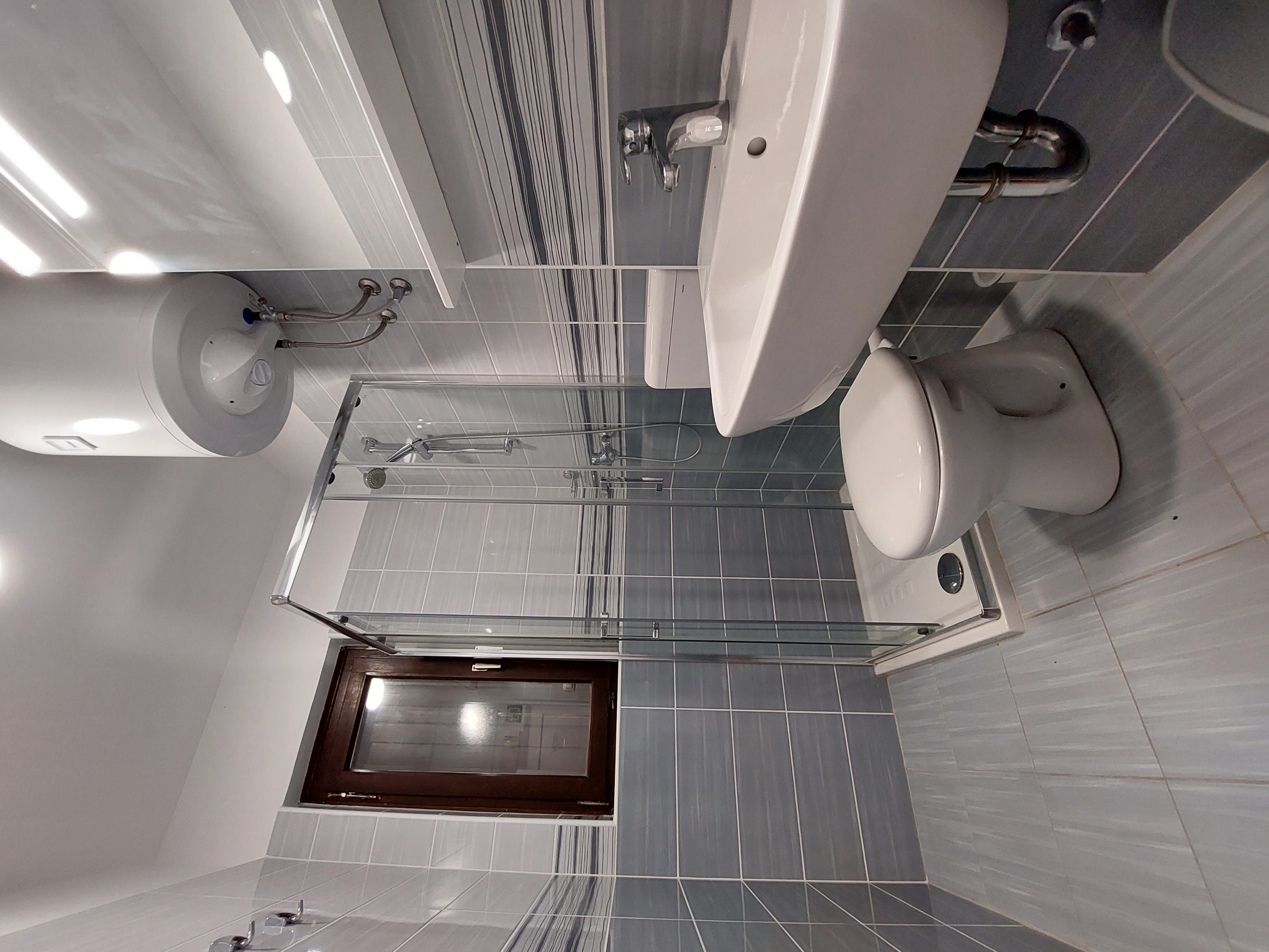                        Terasa                                          Hodnik                                               Kopalnica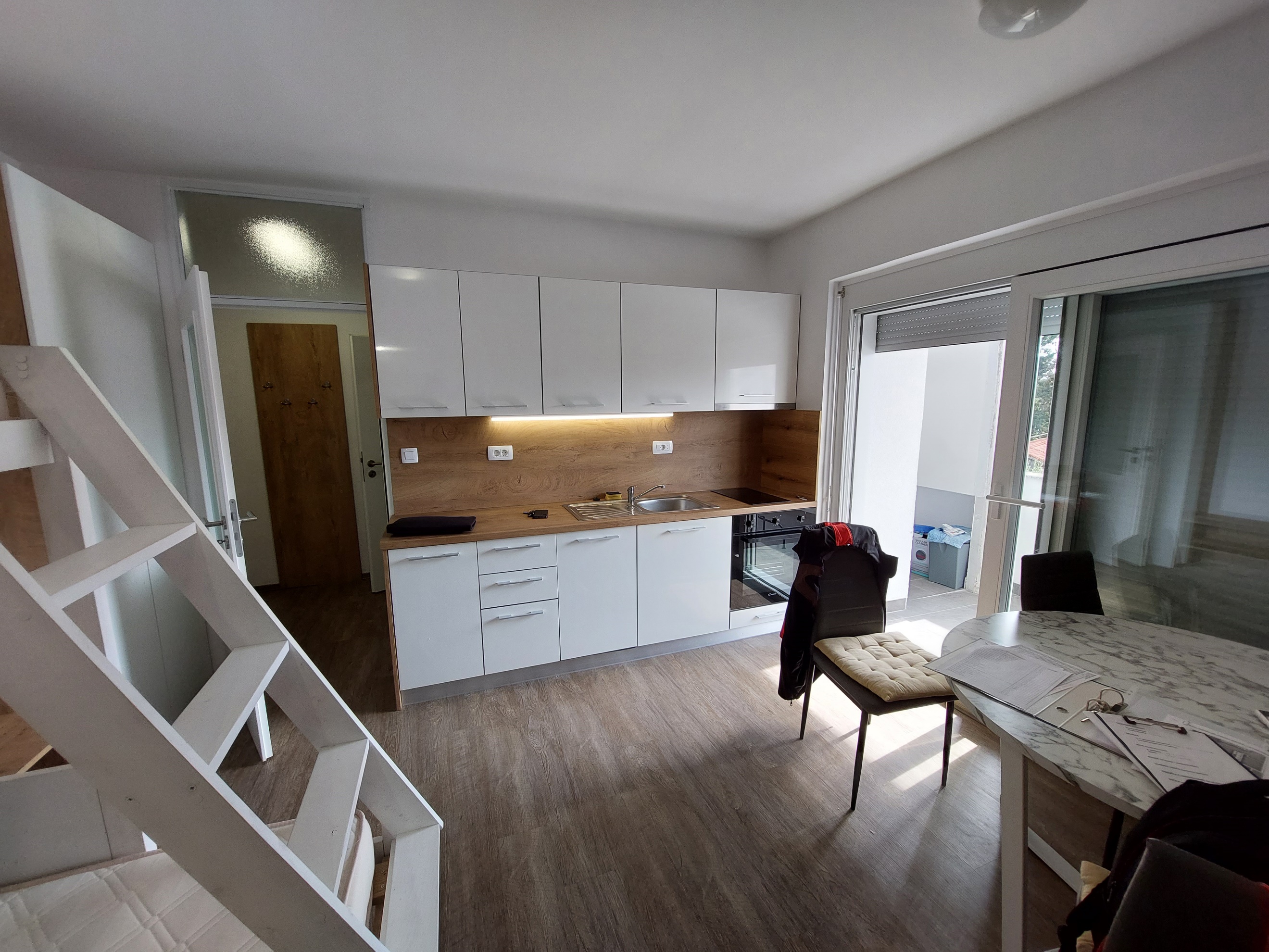 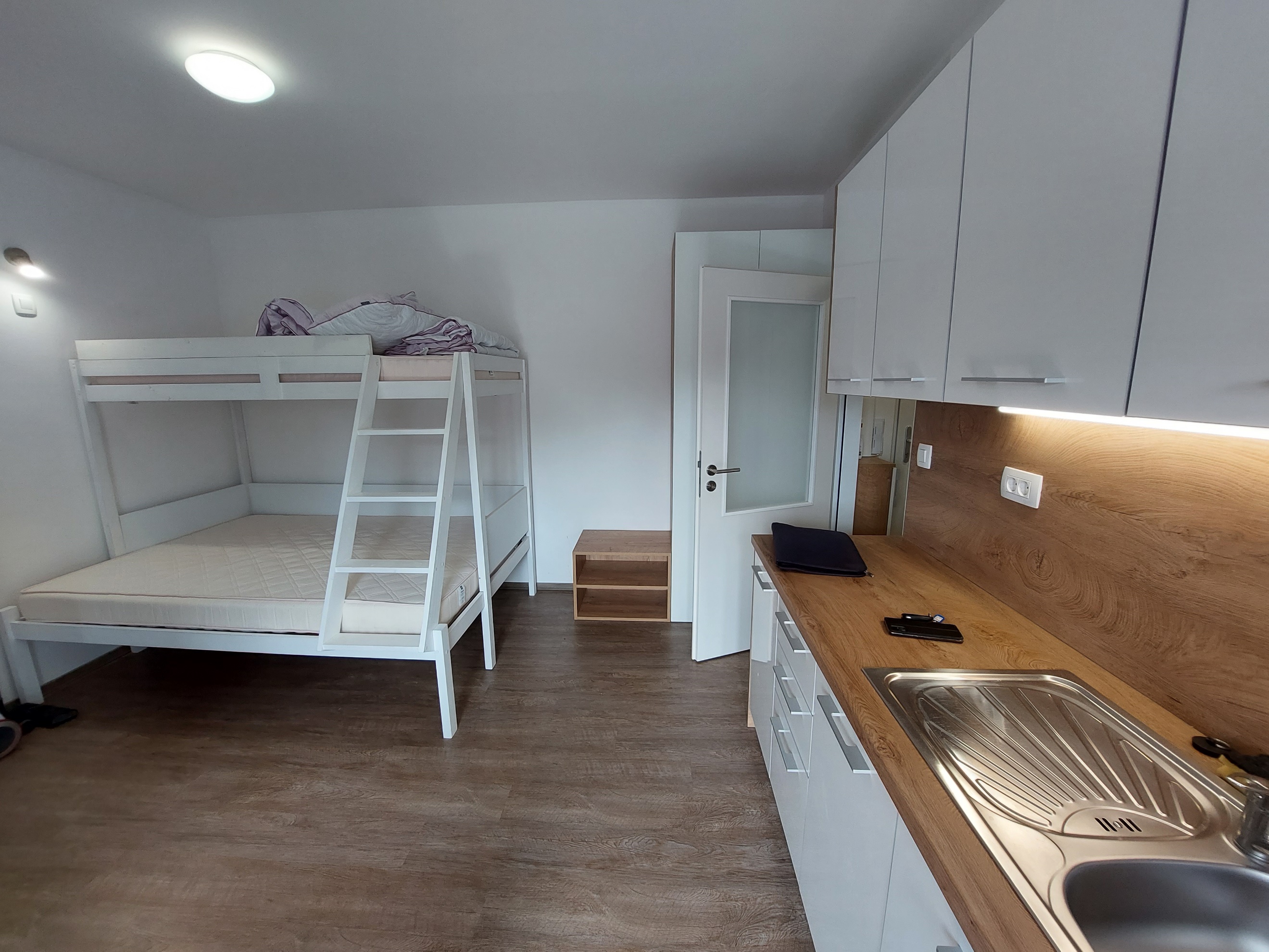                                                               Dnevni prostor z ležišči in kuhinjo Kratek opis: Apartma št. 52 je garsonjera in je kategorizirana za dve osebi. Nahaja se v prvem nadstropju zgradbe A9 v počitniškem naselju Gajac (cona A) na Pagu. Apartma meri 25,74 m2. Ima kuhinjo skupaj z dnevno bivalnim prostorom, kjer so ležišča, WC s kopalnico ter balkon. Parkirno mesto se nahaja ob cesti v bližini zgradbe v naselju Gajac, v A coni.Apartma je trenutno v stanju prenove. Kopalnica je bila obnovljena leta 2020. Opremljen je za bivanje in kuhanje. S seboj je potrebno prinesti posteljnino, brisače, kuhinjske krpe in čistila. Vodenje živali v objekt ni dovoljeno. Prav tako ni dovoljeno kajenje.Podatki o recepciji: Obrt »BIJELIĆ – COMP«, Gajac A-18A, k.br.021, 53291 Novalja (podrobnejše informacije glede prevzema ključev boste prejeli hkrati z napotnico).Podatki o enotiDodatne informacijeRazdaljaNačrt naselja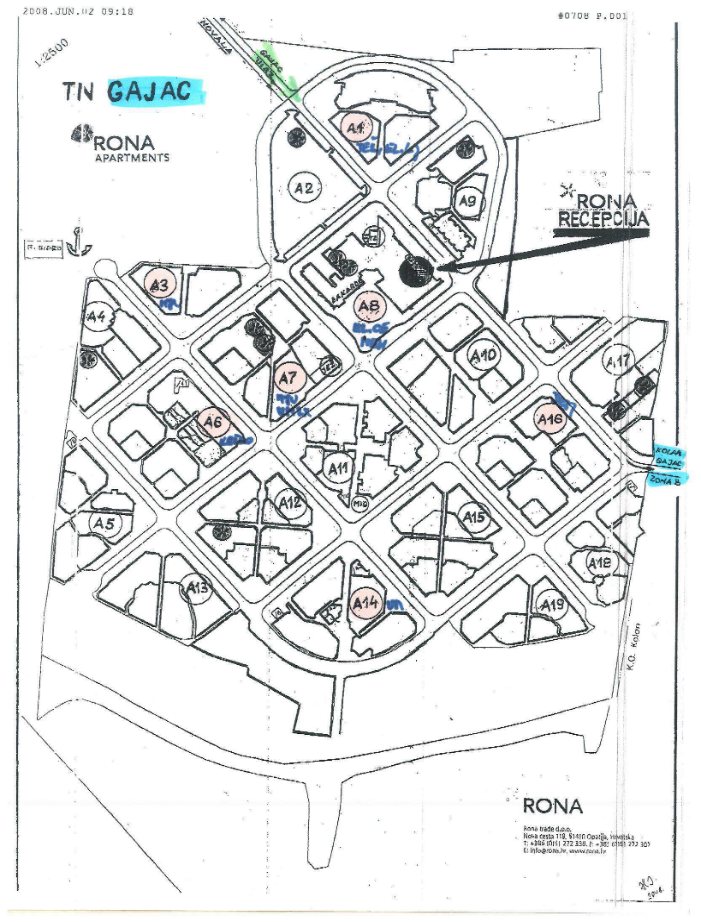 Tloris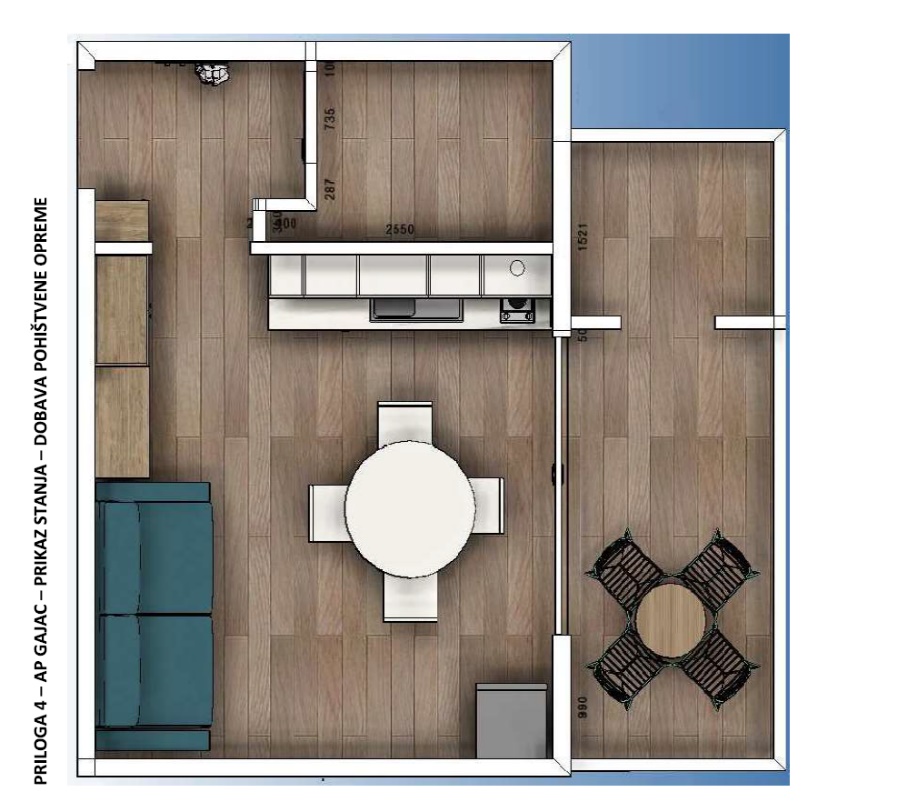 Klimatska naprava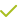 Kad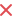 Brezžični internetTuš kabinaTVKuhinjska posoda in jedilni priborSAT TVOdeja in vzglavnikRadioPosteljninaTelefonBrisačePralni strojOtroška posteljaPomivalni strojTerasa/BalkonSteklokeramična ploščaDovoljeno kajenjePečicaPogled na morjeMikrovalovna pečicaHišni ljubljenčkiGrelnik vodeShrambaHladilnik Končno čiščenjeZamrzovalnikElektrični radiatorjiSesalnikSkupno parkirišče Vrtna garnituraŽarShramba za kolesaZunanji tušPlaža: 300 mMarina:  3,4 kmCenter mesta:  3,2 kmTrgovina: 200 mFarmacija:  2 kmRestavracija: 280 mBencinska črpalka:1,6 kmRent-a-car: 2 kmIzposoja skuterjev:4 kmZdravnik / bolnišnica:  2 kmLetališče:  80 kmAvtobusna postaja:  2 kmPošta:  3,4 kmMenjalnica:290 mSosednji objekt:  0 m